More about Materials – Selecting Materials -Section 3 – AQA GCSEWhen selecting materials you need to think about the factors below. Using google, technologystudent.com, BBC bitesize, explain how. Imagine you are making the product to sell.You might need to find out the meaning first. Functionality: What does this mean? Why is it important to know whether the material is functional?Availability: What does this mean? Why is it important to know if the materials are widely available?Aesthetics: What does this mean? Why is it important for a material?  Cost of materials: Why do you need to consider the cost of the materials? Environmental factors: What does sustainable mean? What does biodegradable mean? Name the 6 R’s. what do they mean?Social Factors: What are fairtrade materials?Ethical Factors: What are ethically sourced materials?Cultural Factors: What cultural factors do you have to take into account when designing a product?Forces and Stresses – Section 3 – AQA GCSEForces and stresses are part of everyday life. Objects are designed to cope with different forces, in some cases they can used them to their advantage. Forces can cause objects to break or change shape.Materials are strong if they are good at withstanding force without breaking. Force is measured in Newtons. Find out about these different types of forces and stresses, using google, technologystudent.com, BBC bitesize :Tension: What is tensile strength? Give two examples.Compression: What is this? Give two examples.Shear: What does this mean? Give two examples.Bending: What type of force is this? Torsion: what does this cause objects and materials to do?Materials can be reinforced to help resist certain forces, they can also be made to be more flexible. Find out about these different processes:Lamination: What does this mean. Give two examples and explain how it improves the material.Interfacing: What does this mean? How does it improve the material? Give two examples.Webbing: What is it? What does it do? Give two examples.Scales of Production – Section 3 – AQA GCSEThe Scale of production is how many of a product you want to make. You would decide on the most suitable for the job. The rarer four main types you need to know about. Find out about these different types of production, using google, technologystudent.com, BBC bitesize :One off production: Explain what this is and give an example.Batch Production: Explain what this is, what is the advantage over one off production? Give an example.Mass Production: Explain the type of process. Give an advantage and two examples.Continuous Production: Explain the process. How does it differ from mass production? Give an advantage and an example.   Quality Control: This ensures that products are manufactured to a high enough standard. This done by testing materials or products are every stage of the manufacturing process.Find out what tolerance means. Why is this used?Production Aids – Section 3 – AQA GCSEProduction aids are tools and techniques used to aid production. They often speed up or simplify a process, or to help accuracy.Find out about these different production aids, using google, technologystudent.com, BBC bitesize :Templates: What are they used for? What do they help you to do? Give an advantage. How are they used in quality control of a product?Patterns: What materials are they usually used for? What are they normally made of? In industry how are the patterns made?How are patterns used in casting and what materials would the pattern be made from?Jigs: What is this used for? Find out about and give one example.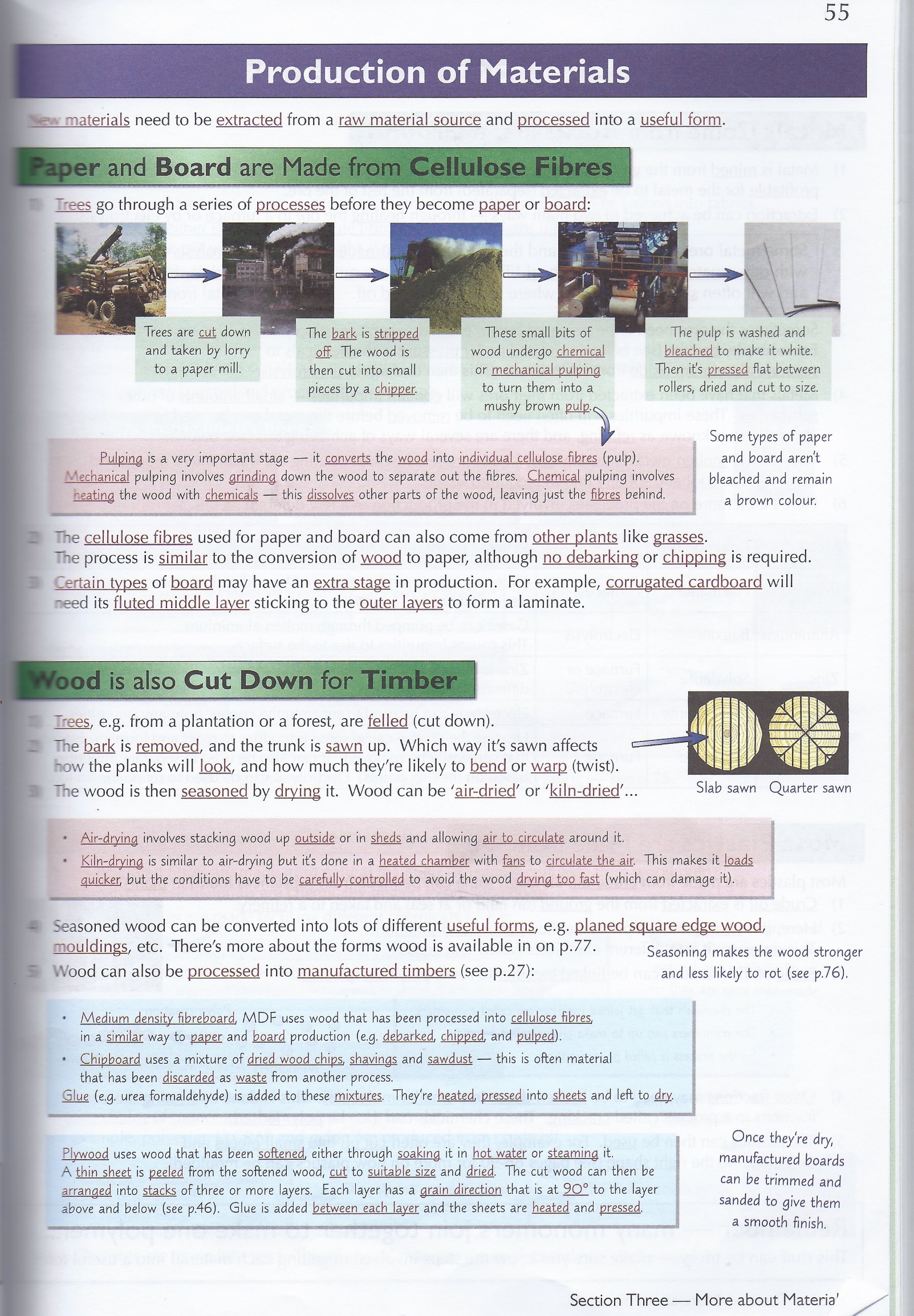 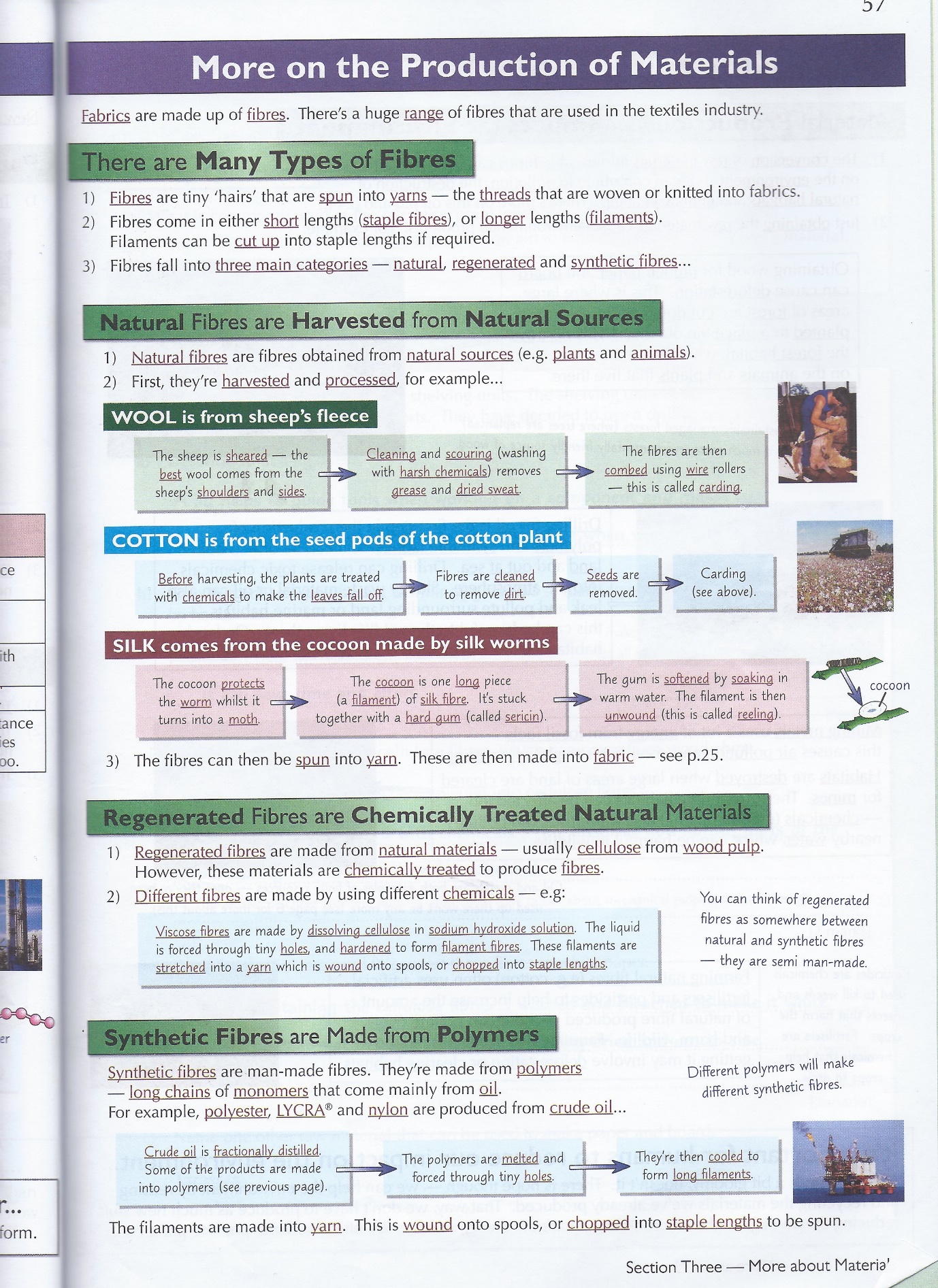 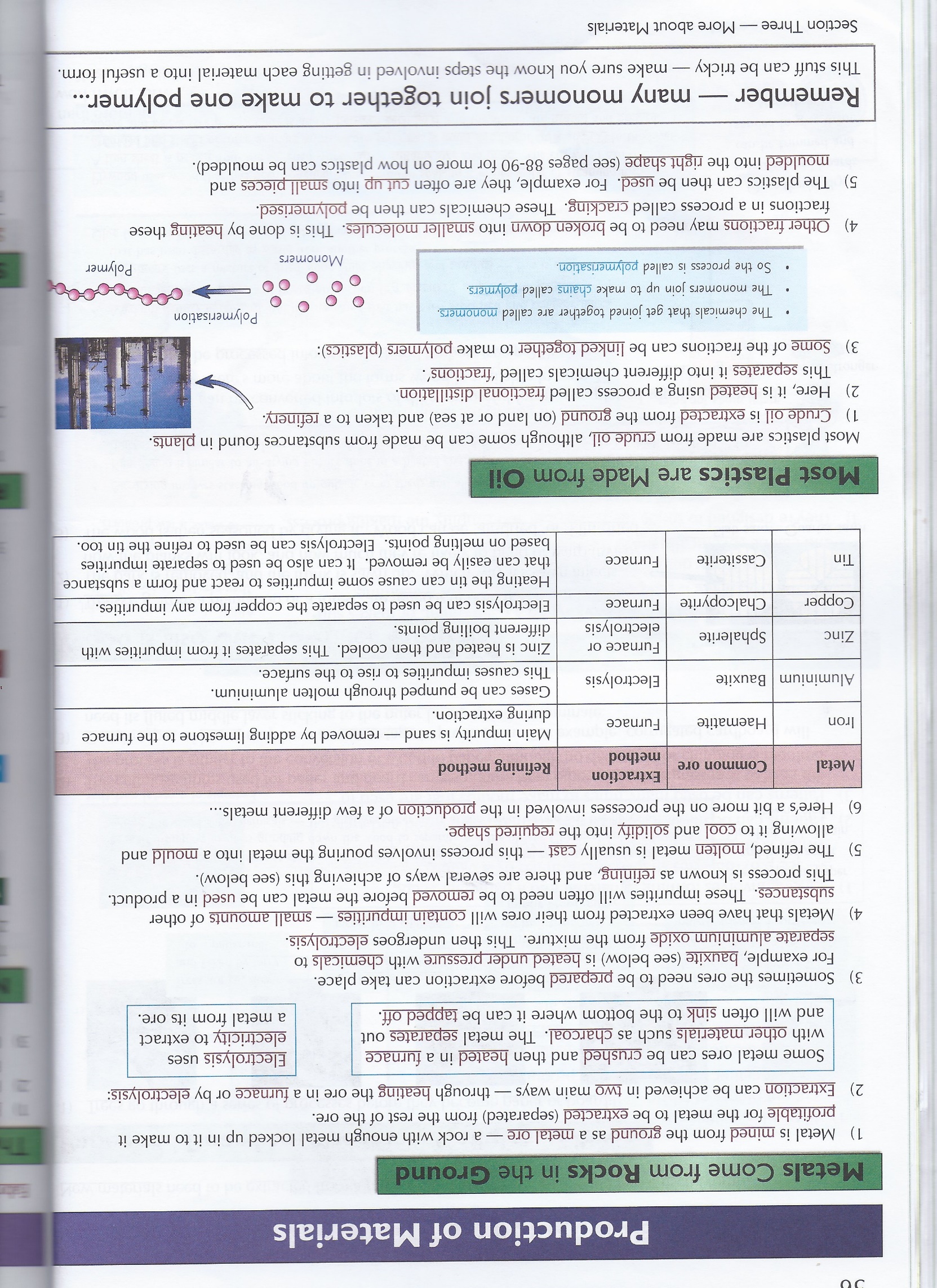 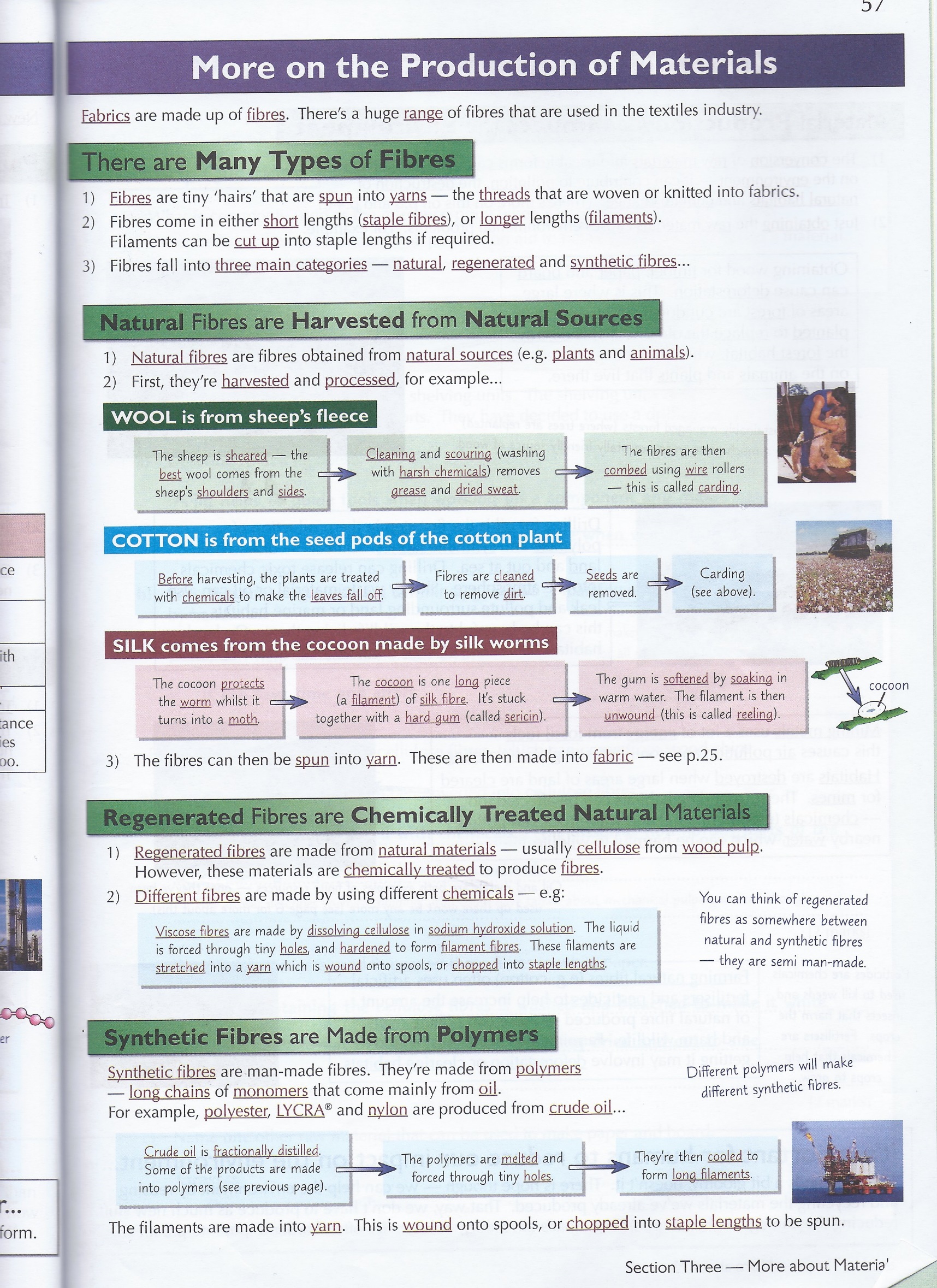 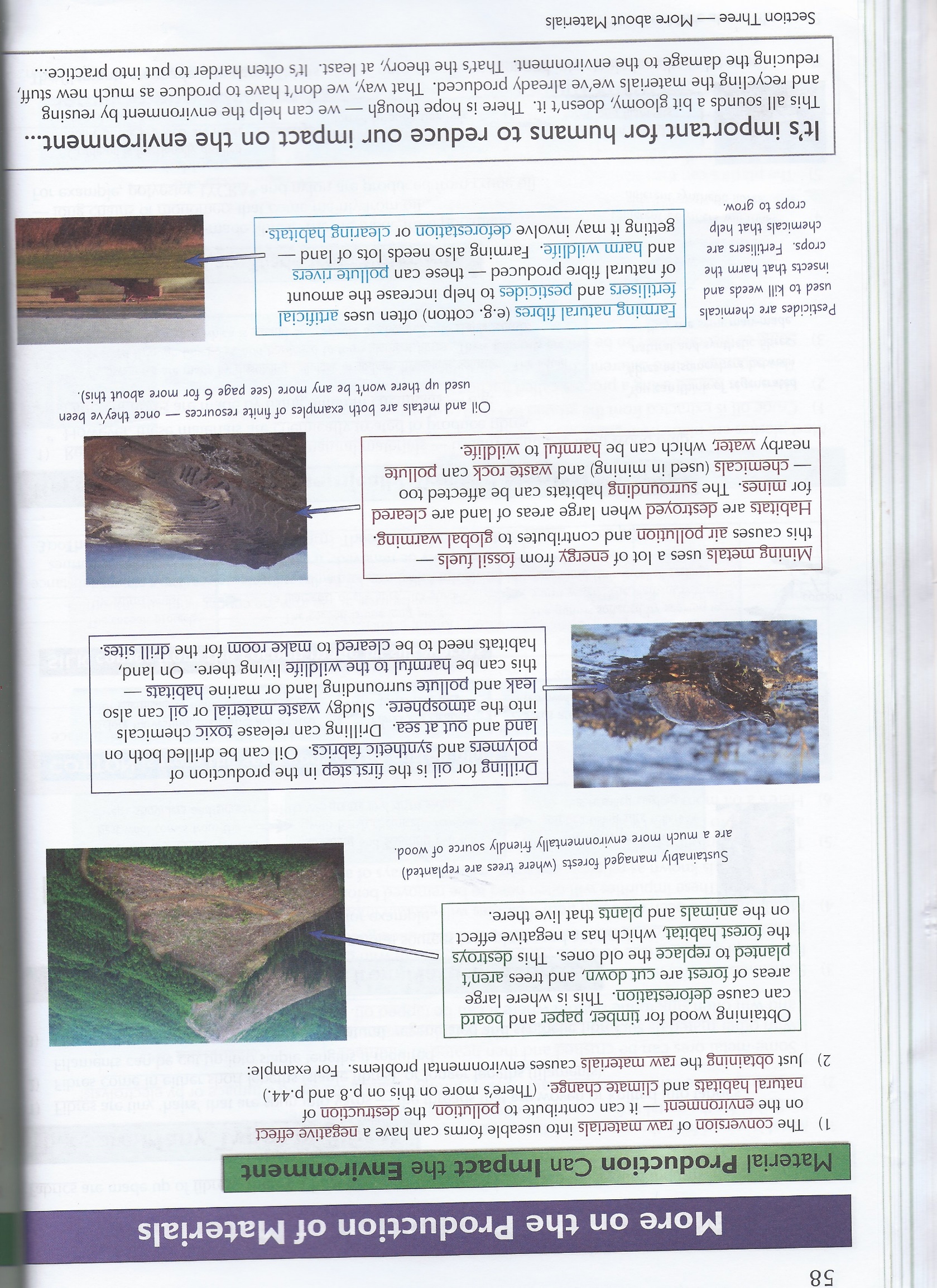 Section 3 AssessmentWhat type of force would be used to twist the lid off a jar? A company wants to produce 100,000 identical nappies.What type of production would be best for this?What is the advantage of this type of production when it comes to hiring workers?2a. What is the purpose of quality control?Explain why not all items are checked during quality control. Sheets of glass are usually produced by continuous production. What is meant by the term continuous production?Give one advantage of continuous production 4.The image to the right shows a man in a hammock.  a. Force A acts on the ropes that attach to the hammock due to the weight of the man. Name these two types of force.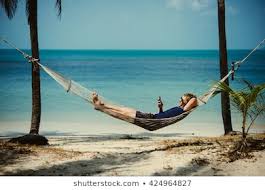 Force A:…………………………………….Force B:……………………………………..b. Some hammock straps are made from webbing.i) What is webbing?ii) Why is webbing sometimes used to make hammock straps?An outdoor company wants to sell a folding table to be used by campers.The designers of the table are trying to select a material for the legs and table top. Give two functional considerations that they should bear in mind.1…………………………………………………………………………………………………………………………………………….………………………………………………………………………………………………………………………………………………2…………………………………………………………………………………………………………………………………………….………………………………………………………………………………………………………………………………………………